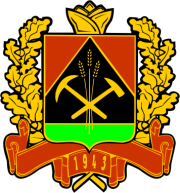 КОЛЛЕГИЯАДМИНИСТРАЦИИ КЕМЕРОВСКОЙ ОБЛАСТИПОСТАНОВЛЕНИЕот « 25 » мая 2018 г.  № 186г. КемеровоО государственном комплексном природном заказнике Кемеровской области «Черновой Нарык»В соответствии с Федеральным законом от 14.03.95 № 33-ФЗ «Об особо охраняемых природных территориях», Законом Кемеровской области                           от 04.01.2001 № 1-ОЗ «Об особо охраняемых природных территориях в Кемеровской области», на основании заключения государственной экологической экспертизы от 20.11.2017 №314, материалов комплексного экологического обследования территории комплексного природного заказника «Черновой Нарык», протокола заседания экспертно-консультативного совета по особо охраняемым природным территориям Кемеровской области от 13.06.2017 № 2, согласования Министерства природных ресурсов и экологии Российской Федерации от 29.12.2017 № 05-12-29/37/37 Коллегия Администрации Кемеровской области п о с т а н о в л я е т:        1. Создать на территории Новокузнецкого и Прокопьевского муниципальных районов государственный комплексный природный заказник Кемеровской области «Черновой Нарык» общей площадью 286,364 гектара,  занятую им территорию объявить особо охраняемой природной территорией регионального значения.       2. Утвердить прилагаемое Положение о государственном комплексном природном заказнике Кемеровской области «Черновой Нарык».       3. Настоящее постановление подлежит опубликованию на сайте «Электронный бюллетень Коллегии Администрации Кемеровской области».       4. Контроль за исполнением настоящего постановления возложить на исполняющего обязанности заместителя Губернатора Кемеровской области (по агропромышленному комплексу) А.В. Харитонова. И.о. временно исполняющего   обязанности Губернатора      Кемеровской области                                                                         В.Н.Чернов                                                                                             Утверждено                                                                                 постановлением Коллегии                                                                      Администрации Кемеровской области                                                                              от 25 мая 2018 г. № 186Положениео государственном комплексном природном заказникеКемеровской области «Черновой Нарык»1. Общие положения1.1. Государственный комплексный природный заказник Кемеровской области «Черновой Нарык» (далее - заказник) является особо охраняемой природной территорией регионального значения.1.2. Заказник расположен на территории Новокузнецкого и Прокопьевского муниципальных районов. 1.3. Общая площадь заказника составляет 286,364 га.1.4. Границы заказника:северная граница:       от точки № 11 (N 54o 15′ 05,4″ E 87o 18′ 41,5″), расположенной на                   р.Березовой при впадении в неё Чёрной речки, прямо на северо-восток до точки  № 1 (N 54o 15′ 24,4″ E 87o 19′ 16,8″), которая находится в вершине безымянного ручья, текущего на восток;       восточная граница:       от точки № 1 (N 54o 15′ 24,4″ E 87o 19′ 16,8″) на юго-восток до точки № 2   (N 54o 15′ 05,7″ E 87o 19′ 26,1″), далее от точки № 2 на юго-восток до точки    № 3 (N 54o 14′ 51,1″ E 87o 19′ 57,9″), затем от точки № 3 на северо-восток до точки № 4 (N 54o 14′ 55,7″ E 87o 20′ 23,5″), расположенной на дороге к              д.Осиновка; далее от точки № 4 по дороге на юго-восток до точки № 5 (N 54o 14′ 34,7″ E 87o 20′ 46,0″), расположенной на дороге к д. Осиновка, затем от точки №   5   на юго-восток    до берега     р. Черновой   Нарык    в точке № 6 (N 54o14′32,6″ E 87o20′59,3″), далее от точки № 6 вверх по течению по левому берегу р.Черновой Нарык до устья р.Березовой в точке №7                                (N 54o 13′52,1″ E 87o 21′ 44,2″);        южная и западная границы:       от точки № 7 (N 54o 13′52,1″ E 87o 21′ 44,2″) вверх по течению                    р.Березовой до точки № 8 (N 54o 14′ 19,1″ E 87o 20′ 02,7″) на р.Березовой, далее от точки № 8 на северо-восток до точки № 9 (N 54o 14′ 33,6″ E 87o 20′ 15,5″), затем  от точки № 9 на северо-запад до берега р.Березовой в месте впадения безымянного ручья в точке № 10  (N 54o 14′ 40,2″ E 87o 19′ 29,9″), далее от точки № 10 вверх по течению по берегу р. Березовой до исходной точки № 11 (N 54o 15′ 05,4″ E 87o 18′ 41,5″) в устье Черной речки.       1.5. Границы заказника обозначаются на местности предупредительными информационными знаками (панно, аншлаги) по периметру его границ.       1.6. Заказник образуется без изъятия земельных участков у пользователей, владельцев и собственников этих земельных участков.       1.7. Заказник учитывается при разработке территориальных комплексных схем, схем и проектов землеустройства, схем районной планировки и зонирования, документов лесного планирования, а также иных проектов.       1.8. Управление в области организации и функционирования заказника осуществляет государственное казенное учреждение Кемеровской области «Дирекция особо охраняемых природных территорий Кемеровской области» (далее – учреждение).1.9. Непосредственное обеспечение функционирования заказника осуществляет учреждение (администрация заказника).1.10. Финансирование расходов на содержание заказника осуществляется за счет средств областного бюджета и других внебюджетных источников в порядке, установленном действующим законодательством.2. Цель и задачи создания заказника2.1. Заказник создан с целью сохранения природных комплексов и биологического разнообразия, в том числе охраны и воспроизводства редких и исчезающих видов животного и растительного мира на территории Новокузнецкого и Прокопьевского муниципальных районов.2.2. Задачами заказника являются:поддержание целостности устоявшихся экосистем;сохранение, воспроизводство и восстановление объектов растительного и животного мира, в том числе занесенных в Красную книгу Кемеровской области и Красную книгу Российской Федерации;сохранение природного ландшафта территории заказника;экологическое воспитание, образование и просвещение, обеспечение населения экологической информацией.3. Режим особой охраны территории заказника3.1. На территории заказника запрещается:3.1.1. Уничтожение или порча установленных предупредительных или информационных знаков (панно, аншлагов).3.1.2. Охота на все виды объектов животного мира и иные виды пользования животным миром, за исключением охоты в целях осуществления научно-исследовательской деятельности, образовательной деятельности и охоты в целях регулирования численности объектов животного мира.3.1.3. Передвижение самоходной гусеничной техники, а также вездеходов на шинах низкого давления, снегоходов, квадроциклов, за исключением использования должностными лицами департамента по охране объектов животного мира Кемеровской области, департамента лесного комплекса Кемеровской области и учреждения, полиции, и других уполномоченных органов, аварийно-спасательных формирований при исполнении ими своих полномочий, а также за исключением использования техники при выполнении работ в рамках выданных лицензий на право пользования недрами для поиска, разведки и добычи метана угольных пластов, попутно других углеводородов.3.1.4. Сплошные рубки лесных насаждений, все виды рубок участков лесов в радиусе 300 м вокруг глухариных токов, рубки лесных насаждений в целях заготовки древесины в период с 1 мая по 31 октября, за исключением выборочных рубок, проводимых при выполнении работ в рамках выданных лицензий на право пользования недрами для поиска, разведки и добычи метана угольных пластов, попутно других углеводородов, санитарно-оздоровительных мероприятий, в том числе рубок погибших и поврежденных лесных насаждений, выборочных рубок, проводимых в целях ухода за лесными насаждениями, с уведомлением департамента по охране объектов животного мира Кемеровской области до начала их проведения.3.1.5. Геологическое изучение, разведка и добыча полезных ископаемых, за исключением выполнения работ в рамках выданных лицензий на право пользования недрами для поиска, разведки и добычи метана угольных пластов, попутно других углеводородов.3.1.6. Пускание палов, выжигание растительности, за исключением контролируемых отжигов, проводимых в рамках проведения противопожарных мероприятий.3.1.7. Сбор и выкапывание растений, а также их частей.3.1.8. Хранение ядохимикатов, химических реагентов и других опасных для объектов животного мира и среды их обитания материалов, сырья и отходов производства (кроме мест, специально оборудованных для хранения опасных веществ, в том числе для выполнения работ в рамках выданных лицензий на право пользования недрами для поиска, разведки и добычи метана угольных пластов, попутно других углеводородов). 3.1.9. Загрязнение почвы, засорение и замусоривание территории заказника, складирование и захоронение отходов производств и потребления, в том числе твердых коммунальных отходов.3.1.10. Применение ядохимикатов, химических реагентов и других опасных для объектов животного мира и среды их обитания материалов, за исключением случаев, когда применение ядохимикатов, химических реагентов и других действий направлено на ликвидацию стихийных бедствий, влекущих за собой непоправимые последствия для объектов животного мира или среды их обитания, борьбу с опасными вредителями леса и уход за лесными культурами, а также на выполнение работ в рамках выданных лицензий  на право пользования недрами для поиска, разведки и добычи метана угольных пластов, попутно других углеводородов.3.1.11. Строительство дорог, трубопроводов, линий электропередачи, линий связи, и других линейных объектов, за исключением строительства в рамках выданных лицензий на право пользования недрами для поиска, разведки и добычи метана угольных пластов, попутно других углеводородов, а также объектов, необходимых для осуществления охраны и государственного контроля территории заказника, а также создания лесной инфраструктуры, без согласования с департаментом по охране объектов животного мира Кемеровской области.3.1.12. Отвод земельных участков и строительство зданий и сооружений постоянного или временного типа, за исключением строительства в рамках выданных лицензий на право пользования недрами для поиска, разведки и добычи метана угольных пластов, попутно других углеводородов, а также строений, необходимых для осуществления охраны и государственного контроля территории заказника, а также создания лесной инфраструктуры, без согласования с департаментом по охране объектов животного мира Кемеровской области.3.1.13. Взрывные работы.3.1.14. Разжигание костров.3.1.15. Разрушение нор диких животных, гнезд птиц и муравейников.3.1.16. Иная деятельность, влекущая за собой нарушение целостности и сохранности заказника, противоречащая цели его создания.3.2. Хозяйственная деятельность, не запрещенная на территории заказника, осуществляется в соответствии с действующим законодательством и режимом его особой охраны, исходя из приоритетности охраняемых природных комплексов и объектов на этой территории и не должна противоречить целям образования заказника.3.3. Все виды деятельности, осуществляемые на территории заказника, могут осуществляться только в соответствии с проектной документацией, согласованной в установленном порядке и получившей положительное заключение государственной экспертизы. 3.4. Проведение научно-исследовательских работ сотрудниками специализированных научных организаций на территории заказника осуществляется в соответствии с законодательством и согласовывается с учреждением.3.5. Рекреационная и иная незапрещенная деятельность на территории заказника должна осуществляться с соблюдением правил пожарной безопасности в лесах.3.6. Ведение лесного хозяйства (охрана, защита и воспроизводство лесов) на территории заказника осуществляется в соответствии с лесохозяйственным регламентом и установленным режимом охраны.3.7. Юридические и физические лица, виновные в нарушении режима особой охраны заказника, привлекаются к административной, уголовной или иной ответственности в соответствии с действующим законодательством Российской Федерации.4. Контроль за соблюдением режима особой охраны заказника4.1. Государственный надзор в области охраны и использования заказника осуществляет департамент по охране объектов животного мира Кемеровской области и учреждение. Должностные лица департамента по охране объектов животного мира Кемеровской области и учреждения осуществляют надзор за соблюдением режима особой охраны, установленного на территории заказника, ведут разъяснительную работу среди населения по вопросам соблюдения законодательства Российской Федерации и Кемеровской области в сфере их компетенции.4.2. Вред, причиненный природным объектам и комплексам в границах заказника, подлежит возмещению виновными лицами в соответствии с действующим законодательством Российской Федерации.   